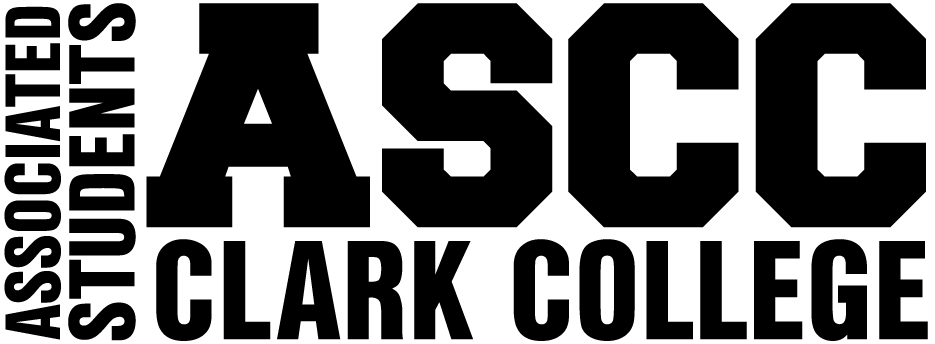 2019-2020 Services and Activities FeeBudget HandbookPrepared by: Shalana Marshall 2018-2019 ASCC Finance DirectorTABLE OF CONTENTSSection 1: Introduction2019-2020 S&A Fee Calendar2018-2019 S&A Fee Committee Membership2018-2019 ASCC Student Government MembershipAnnual Allocation Process InformationBackgroundThe Services and Activities (S&A) Fee Committee is responsible for making S&A Fee budget recommendations to the board of trustees. The committee approves the distribution and use of fees in accordance with established policies and requirements of the College, District, State, and Federal laws.The committee chair is a student voting member selected by the committee. The voting membership of the committee is composed of the ASCC Finance Director, six (6) student representatives, one (1) faculty member, and the Director of Business Services. The Director of Student Life acts as a non-voting, advisory member to the committee.The Associated Students of Clark College (ASCC) raise and expend funds to promote by legal means the general welfare and morale of the students as a whole. The activities and programs supported by these expenditures provide a meaningful variety of healthy, educational, cultural and social learning experiences. The committee bases its decisions upon the perceived benefits to the students of Clark College.ProcessThe process includes the following steps:College community members submit budget proposals to the ASCC S&A Fee Committee.The yearly budget allocation is established.The ASCC S&A Fee Committee reviews requests and makes decisions on the budget proposals in order to stay within the budget allocation.Requestors shall be notified in writing of the committee’s decisions. They are given the right to appeal the decision, if desired.Following appeals, the budget as recommended by the ASCC S&A Fee committee is forwarded to the Board of Trustees for approval.Once the Board of Trustees approves the budget it becomes final.Copies of the final budget are made available to the interested parties.The adopted budget shall be in effect for the upcoming fiscal year.S&A Fee Budget Overview:Decisions and Relevant Recommendations to Allocation ProcessThe S&A Fee Committee put considerable time and effort into the creation of the 2019- 2020 budget; working to advocate on behalf of their fellow students. All decisions made were with their constituent’s best interests in mind.The S&A Fee Committee received funding requests totaling $2,082,578 with a projection of available funds for allocation in the amount of $1,713,882. There were three main challenges this year: (1) decreasing enrollment, leading to a loss of fee revenue (2) the increase in the state minimum wage from $12.00 to $13.50; causing requested increases in many budgets, and (3) desire to acknowledge program director work on behalf of students.Faced with a $368,696 budget shortfall, the S&A Fee Committee decided to:Review each program request and adjust based on past spending as well as appropriate use of requested funds.Increase the S&A Fee to the 2017-2018 S&A Maximum rate of $10.81 for credits 1- 10 and $6.29 for credits 11-18. This generates an additional $207,012 in S&A Fee revenue. Clark College S&A Fees are still not at the state maximum.Increase the Program Director stipends by 10% making the new stipend structure:Utilize $193,297 of the growing one-time funds to offset reductions, maintain programs for students, and accommodate mandated wage increases. This allocation leaves approximately $580,297 in the one-time funding budget after the required 10% contingency funds have been set aside.The S&A Fee Committee took into consideration items requested but not funded through the annual process for several years that continually receive funding through the one-time funding process. The rationale was that by approving items in the annual cycle versus delaying them to one-time monies, the Committee may be able to save student funds because groups will have greater time to plan.Section 2: Summary of 2019-2020 S&A Fee Operating BudgetsActivities Programming Board (APB) - The APB budget supports a comprehensive events calendar to include cultural, educational, family, awareness and social programming for all Clark students. Monies allocated to this program are used for compensating student leaders, leadership training and conferences, performer fees, event materials, and refreshments.Program Director – Samantha Lelo Budget Number - 522.264.3A46Budget Overview:*Adjusted student wages and associated benefits for state mandated minimum wage increase.Aerospace & Robotics - Program funds support a team-based aerospace design/build competition. While the large context will be aerospace, the team will span many STEM areas, including various branches of engineering, technical writing, manufacturing, graphic design, and web development among others. Program funds support purchase of project materials, travel to competitions, and general informational activities such as field trips to regional aerospace museums.Program Director – Xiunu Lin, David Reeves, Don WatsonBudget Number - 522.264.3A47Budget Overview:*Increased Program Director stipend and associated benefits by 10% per committee decision.*Requested funds for 3D printer, not approved.Program Director – Senseney Stokes Budget Number - 522.264.3A04.Budget Overview:*Adjusted goods and services per request (increased printing and reduced equipment costs).*Increased travel per request to procure art.*Requested stipend for Program Director, not approved.Athletics Administration - The Athletics Administration budget is used to support the various athletics programs at Clark College. Funds allocated for this program cover insurance costs, tournaments and officials, as well as training supplies.Program Director –Budget Number - 522.264.3A06.Budget Overview:*Adjustment of benefits.Athletic Coaches - The athletic coaches’ train, guide, and support the women’s and men’s athletic team members. The funds allocated support their stipends.Program Director –Budget Number - 522.264.3A09.Budget Overview:*Increased Coaches stipends and associated benefits by 10% per committee decision.Athletic Men's - The men’s athletic teams (Baseball, Basketball, Cross Country, Soccer, Track & Field) are composed of more than one hundred student members. The funds support student athlete travel expenses and necessary gear.Program Director –Budget Number - 522.264.3A11.Budget Overview:*No changes. Existing funds will be adjusted to allow $100 per athlete for shoes and increased per diem.Athletic, Women's - The women’s athletic teams (Basketball, Cross Country, Soccer, Softball, Track & Field, Volleyball) are composed of more than one hundred student members. The funds support student athlete travel expenses and necessary gear.Program Director –Budget Number - 522.264.3A17.Budget Overview:*No changes. Existing funds will be adjusted to allow $100 per athlete for shoes and increased per diem.Child and Family Studies (CFS) - Monies allocated to this program help fund the child care costs of Clark students. Specifically, monies are allocated for student wages and benefits.This allows CFS to offer high quality, flexible, and inclusive instruction in child and family studies.Program Director – Michele Volk Budget Number - 522.264.3A20.Budget Overview:*Adjusted current student wages and associated benefits for state mandated minimum wage increase.*Request for additional workers and associated wages, not approved.workshops and lectures, and an annual artist-in-residence program. These opportunities expand educational opportunities for students, enrich the campus environment and serve the greater community.Program Director – Senseney Stokes Budget Number - 522.264.3A21.Budget Overview:*Increased Program Director stipend and associated benefits by 10% per committee decision.*Reallocated student help fund to purchased services to pay for videographerservice to club, campus, ASCC Student Government, and community activities. Clubs receive$200 seed money and can earn $12.00 per hour of service with a maximum of $1,000 per quarter.Program Director – Sarah Gruhler Budget Number - 522.264.3A02.Budget Overview:*Increased overall allocation based on past and current increased use by clubs.other performances. College Box Office staff also provide customer service to prospective performance attendees. Monies allocated to this program are used for goods and services associated with ticket sales.Program Director – Monica Knowles Budget Number - 522.264.3A58.Budget Overview:*No changes.College to read from and discuss their work. Monies allocated to this program are used to compensate staff, provide speaker honorariums, and put on and promote the readings.Program Director – James Finley and Alexis Nelson Budget Number - 522.264.3A30.Budget Overview:*Increased Program Director stipend and associated benefits by 10% per committee decision.counseling, and treatment for health-related issues. Monies allocated to this program are used to compensate staff and student work, provide supplies related to services, and consultant fees.Program Director – Natalie Shank Budget Number - 522.264.3A26.Budget Overview:*Adjusted salaries and associated benefits for State health and labor contracts.*Reduction in supplies and materials based on past use.paid into to provide them with an essential service - transportation. Monies allocated to this program are used to provide students with a greater discount on quarterly bus passes provided by C-Tran. Passes are provided on a first-come, first served basis while supplies last.Program Director – Samantha Lelo Budget Number - 522.264.3A31.Budget Overview:*Increased overall allocation based on proposed rate increases by C-Tran.*Allocated a portion of funds to printing and reproduction for increased marketing to students.fitness center which will provide an opportunity to increase their overall wellness both physically and mentally. Monies allocated to this program provide students a $10.00 quarterly fitness center pass. Passes are provided on a first-come, first served basis while supplies last.Program Director – Samantha Lelo Budget Number - 522.264.3A33.Budget Overview:*No changes.Entrepreneur - This program encourages and supports entrepreneurial students by hosting on-campus workshops, Pitch Fest, and Entrepreneur Day. Monies allocated to this program provide access to resources and networking opportunities to help participants grow ideas into actual business ventures.Program Director – Nathan Webster Budget Number - 522.264.3AXXBudget Overview:*New program.The Independent - The Independent is Clark College’s student publication. Monies allocated to this program support staff and student work, supplies necessary to create the publication, and some travel to journalism-related conferences.Program Director – Beth Slovic Budget Number - 522.264.3A28.Budget Overview:*Increased Program Director stipend and associated benefits by 10% per committee decision.*Correctly listed printing costs under printing versus purchased services.*Requested travel increase for additional participants to attend the national journalism conference, not approved.Instrumental Music - Provides a quality performance experience for all Clark students who wish to participate. Monies allocated to this program are used to compensate staff, hire coaches for specific need areas, and travel related to musical tours.Program Director – Doug Harris Budget Number - 522.264.3A32.Budget Overview:*Increased Program Director stipend and associated benefits by 10% per committee decision.*Reduction in salaries for coaches and clinicians per request*Increased goods and services to cover costs of renting performing space, professionally recor*Travel funds requested for performance cruise, not all approved.sport leagues, tournaments, drop in and play formats, and events. The monies allocated to this budget are used for salaries and wages along with planning and implementing sports activities.Program Director – Ted Schatz Budget Number - 522.264.3A22.Budget Overview:*Increased Program Director stipend and associated benefits by 10% per committee decision.*Reallocation of goods and services to travel to allow for proposed off-campus activities (ex: bowling).Model United Nations - Offers students a chance to participate in mock representation and delegations. Monies allocated to this program are used to compensate staff and cover travel expenses.Program Director – Joseph Cavalli Budget Number - 522.264.3A34.Budget Overview:*Increased Program Director stipend and associated benefits by 10% per committee decision*Removed goods and services per request.*Requested fourth conference, not approved.Multicultural Student Affairs - Multicultural Student Affairs focuses on supporting diversity at Clark College by providing program support, services, and activities which foster a multicultural perspective. Monies allocated to this program support peer mentor wages, the student of color luncheons, travel, promotional material and programming.Program Director – Melissa Williams Budget Number - 522.264.3A56.Budget Overview:*Adjusted student wages and associated benefits for state mandated minimum wage increas*Increased goods and services per request for quarterly Students with Disabilities Luncheons, movies, and speakers.NWAC Athletic Championship - Monies allocated to the Northwest Athletic Conference support athletic championship travel and related expenses.Program Director –Budget Number - 522.264.3A70.Budget Overview:*No changesOrchestra - Orchestra provides students with an opportunity to participate in concerts held both for Clark College students and the community as a whole. Students rehearse and perform demanding repertoire and work with international and national professional guest artists to increase their musical skills, their knowledge of orchestral repertoire, and their own personal enrichment. Monies allocated to this program are used to pay staff salaries and benefits as well as the costs associated with presenting the concerts.Program Director – Don Appert Budget Number - 522.264.3A36.Budget Overview:*Increased Program Director stipend and associated benefits by 10% per committee decisionOutdoor and Recreation - The Outdoor and Recreation Program offers Clark students an opportunity to experience outdoor and recreation activities. The program encourages personal growth through outdoor skills and volunteering by connecting the students with other students and professionals with a wide range of outdoor and recreation skill levels. The Outdoor and Recreation Program activities will provide the following type of activities: hiking, ice skating, kayaking, outdoor challenge courses, rock climbing, skiing, snowboarding, surfing, white water rafting.Program Director – Ted Schatz Budget Number - 522.264.3A42.Budget Overview:*Increased Program Director stipend and associated benefits by 10% per committee decision*Reduction in goods and services per request.*Increase in travel to allow additional activities and additional participants for each activity.an opportunity to learn more about performance. Monies allocated to this program are used to provide the band with the costs of rentals, and employee stipends.Program Director – Doug Harris Budget Number - 522.264.3A38.Budget Overview:*Increased Program Director stipend and associated benefits by 10% per committee decision*Increase in student help to hire a student intern to assist in rehearsals and at games.*Increased goods and services to purchase pep band music and hire additional students to perform.leadership, scholarship, fellowship, and service. Monies allocated to this program are used to pay wages, travel, and various costs.Program Director – Marcy Gilchrist Budget Number - 522.264.3A27.Budget Overview:*Increased Program Director stipend and associated benefits by 10% per committee decision*Reduction in goods and services and travel per request.*Requested student leader payment and associated benefits approved.student art and literature is compiled in the annual publication then distributed to the students. Monies allocated to this program are used to compensate staff and students as well as pay for the publication costs.Program Director – Elizabeth Donley and Kathrena Halsinger Budget Number - 522.264.3A40.Budget Overview:*Increased Program Director stipend and associated benefits by 10% per committee decision*Increased goods and services per request (printing costs)SADHA: Students of the American Dental Hygienists’ Association - SADHA focuses on student professional development and community service. Monies for this program will be used to support social, cultural, educational, and leadership experiences within the college campus, local community, and the national dental hygiene association.Program Director – Kristi Taylor Budget Number - 522.264.3A39.Budget Overview:*Increased Program Director stipend and associated benefits by 10% per committee decision*Reduction in travel per request. The group only participates in Legislative Day every other yeSNACC: Student Nursing Association of Clark College - SNACC promotes social activities and health-related service activities on and off-campus and provides an atmosphere that fosters life-long learning. Monies are used for staffing, general supplies, and materials to support program.Program Director – Dianne Lucia Budget Number - 522.264.3A44.Budget Overview:*Increased Program Director stipend and associated benefits by 10% per committee decision*Reduction in goods and services per request.*Increase in travel to allow more professional development opportunities for students.STEM NERD Girls/Engineering - STEM NERD Girls Engineering provides opportunities for diverse learners to achieve their educational goals through the practice of creative problem solving, competitions, and networking opportunities. Monies allocated to this program support engineering competitions, campus activities, and social networking. By providing these opportunities the program encourages students to continue their path in the STEM field.Program Director – Tina Barsotti and Carol Hsu Budget Number - 522.264.3A45.Budget Overview:*Increased Program Director stipend and associated benefits by 10% per committee decision*Increased student help to better reflect hours needed for all proposed activities.*Increased goods and services to expand quarterly events to serve more students.*Increased travel funds to visit one company and one university each quarter.Student Ambassadors- The Student Ambassadors program is responsible for outreach to Clark College students through general information, etc. Monies allocated to this program are used to pay student employees.Program Director – Amy Tam Budget Number - 522.264.3A55.Budget Overview:*Adjusted student wages and associated benefits for state mandated minimum wage increasStudent Government - The Associated Students of Clark College (ASCC) Student Government acts as a liaison between students, faculty, staff, administration and the community. They are charged with review and implementation of the ASCC Constitution and Bylaws, committee appointments, club promotion and approval, recruitment for student involvement and oversight of the services and activities fees (S&A). Monies for the program are used for compensating student leaders, leadership training and conferences, and other student government committees and activities.Program Director – Sarah Gruhler Budget Number - 522.264.3A48.Budget Overview:*Adjusted benefits to reflect actual rates.*Increased travel per request to attend legislative activities and conferences.Student Life - Student Life revolves around the Associated Students of Clark College (ASCC). Monies allocated to this program promote student growth and success through out- of-class experiences and resources such as administrative support for all ASCC funded programs and services, student legal services, student-use kitchen, computer lab, as well as a variety of clubs, and programs, special activities, educational and cultural events.Program Director – Sarah Gruhler Budget Number - 522.264.3A50.Budget Overview:*Adjusted salaries and associated benefits for State health and labor contracts.*Reduction in goods and services per request (reduction in music licensing fees and coffee supplies).productions. Monies allocated to this program are used to compensate staff, professional services, printing, and small equipment purchases.Program Director – Gene Biby Budget Number - 522.264.3A52.Budget Overview:*Increased Program Director stipend and associated benefits by 10% per committee decision*Reduction in goods and services per request based on past use.*Increased revenues and will work to select a show to bring in additional monies.academic success as well as personal development. This program’s specific goal is to mentor students and help them navigate through barriers as they transition into higher level coursework from basic education.Program Director – Melissa Williams Budget Number - 522.264.3A37.Budget Overview:*Increased Program Director stipend and associated benefits by 10% per committee decision.	*Adjusted student wages and associated benefits for state mandated minimum wage increase.*Additional Peer Mentor position requested, not supported.Women’s Choir. These groups are co-curricular and often travel to perform. Monies allocated to this program are spent on staff compensation, goods and services related to the program, and travel to support a performance tour.Program Director – Jacob Funk Budget Number - 522.264.3A54.Budget Overview:*Increased Program Director stipend and associated benefits by 10% per committee decision*Reduction in goods and services and travel per request (needed supplies and proposed travel expenses will be less).to travel to and around Japan for three weeks. Participating students will learn Japanese at a language institute in Kyoto for two weeks and spend one week in Joyo city (sister city of Vancouver) with a homestay. This overall experience provides students opportunities to navigate new cities utilizing their language skills.Program Director – Nami Inoue Budget Number - 522.264.3A61.Budget Overview:*Increased Program Director stipend and associated benefits by 10% per committee decision*Increased goods and services per request to cover costs associated with the trip*Increased travel per request - students each contribute $2,500 to participate.students will be selected to travel to Córdoba, Argentina. In Córdoba, Clark students will live with students and their families from Universidad Siglo 21. The trip will end with a weekend in Buenos Aires to visit museums, different neighborhoods and historic sites of the capital city before departing home.Program Director – Erika Nava Budget Number - 522.264.3A62.Budget Overview:*Increased Program Director stipend and associated benefits by 10% per committee decision*Increased goods and services to cover costs associate with proposed travel (insurance)*Reduction in travel funds per request - students each contribute $1,200 to participate.Section 3: 2018-2019 One-Time Funding Allocation ReportApproved One-Time Funding Requests	AllocationCounseling and Health Center: Part-time Counselor	$13,560MSA: Queer I am Conference	$4,421Realm Runners: PAX Trip	$7,543International Programs: International Day	$4,767Entrepreneur Club: Pitch Fest	$2,515Bold Colors Club: Food for Movie Night	$310Club Service Funding	$10,000Clark College Comic Club: Comic Book Creation	$5,763Students for Life: San Francisco Pro-Life Event	$4,956Entrepreneur Club: Entrepreneur Day	$3,485Black Student Union: Movie Night	$824CRU Club: T-Shirts	$228MUN: Additional participants for San Francisco Conference	$893Art Department & STEM NERD Girls/Engineering: Speaker	$1,000Poppin’ Penguins: Camp Jitterbug	$9,127Career Services: Career Assessments	$2,000Phoenix: Special Die-Cut Phoenix Cover	$999Queer Penguins & Allies: World Pride 2019 New York Trip	$33,505ACES: Mariners Game	$3,298ACES: Baltimore Conference	$10,417Aerospace	$4,235APB: New Student Leader Jackets	$166QPA: Queer Prom	$2,426Art Club: Eugene Art Gallery Tour…………………………………………………….…. $493ACES: Graduation Celebration	.... $1,000Intramurals: Bowling Night …………………………………………………………...…... $200CRU Club: Event Food ………………………………………………………………...…... $56CRU Club: Event Food ………………………………………………………………...…... $56Comic Club: Movie Event	$612Veteran’s Club: Graduation Celebration	$1,000Total……………………………………………………………………………...……..$129,799Capital Funding Request	AllocationFrost Arts Center Lounge Furniture	$28,634Bauer Hall Lounge Furniture	$25,000Total	$53,634Appendix A: ASCC Program Director Stipend StructureA program director must meet most criteria within a level to qualify for that stipend level.All non-athletic programs may only receive one stipend.Appendix B: ASCC Program Director Job DescriptionAll programs funded by ASCC Services and Activities Fees are an extension of the co- curricular experience at Clark College. While some program directors may have faculty or administrative contracts, this annual appointment is hired by and for the students, and is separate and outside the scope of any other college appointment. This distinction is important in terms of program funding, director stipends, accountability, and reporting. The Director of an ASCC funded program is accountable to the Associated Students of Clark College. The director is responsible for the development and maintenance of their specific program.LeadershipPromote student learning and engagementServe as a role model by exhibiting open and collegial communication between the program and student lifeSupport the policies of the College and the Associated Students of Clark CollegeBudgetAdhere to all college fiscal policies and procedures, including the initiation and completion of all necessary paperworkHave a basic knowledge of the ASCC Services and Activities Fees budget and budget process to include submission of annual Program Budget Request and Quarterly Reports (fall, winter, spring)Develop a program budget that clearly reflects the purpose of the ASCC Services and Activities Fees fundingOutline annual goals and objectives through the budget proposal processBe accountable for program budget, expenditures, and reportingProcess/ProceduresKnow and follow College procedures related to travel and purchases, keeping in mind timelines, deadlines, and safety of studentsBe responsible for approving all required paperwork for the use of fundsComply with required reporting requirementsPersonnel/Student AssistantsProvide appropriate and adequate direction and support of personnel and students involved in the programBe available to personnel/students as program dictatesTravel with students for program activities away from campus or ensure appropriate supervision as neededAdvise, manage, and/or supervise student staff and/or other program staff, as necessaryAppendix B: ASCC Program Director Job Description (Cont.)Program DevelopmentAdvise, support, and assist with coordination of activities, consistent with program purposeAdvertise program events and activitiesCommunicate with ASCC Finance Director and/or the Director of Student Life regarding special upcoming events/activitiesMaintain historical records relative to programAs stated above, the program director role is an annual appointment funded by the students for the purposes of student involvement and development. Appointments are not guaranteed year-to-year and are contingent upon funding and the fulfillment of the program director job description and contract.DateActivityOctoberS&A Budget Request Forms AvailableDecember/JanuaryS&A Budget Request TrainingsAvailable Upon RequestFriday, February 7Budget Request Forms DUEFebruaryASCC Finance Director will review requests for completeness. If complete the requests will be sent out to S&A Committee members for review prior to the first meeting.February/MarchHold orientation with S&A Fee CommitteeFriday, March 20:8:00 a.m. – 5:00 p.m.Budget Request Presentations/ReviewMonday, March 23:8:00 a.m. – 5:00 p.m.Budget Request Presentations/ReviewTuesday, March 24:8:00 a.m. – 5:00 p.m.Budget Deliberations & VotingMonday, April 6Initial Budget Allocations ProvidedFriday, April 24Budget Appeals DueApril 27-May 8Budget Appeal ReviewMay 11-15Final Budget Allocations &Submission to Board of Trustees (BOT)May 20Clark College Board of Trustees ReviewJune 10Clark College Board of Trustees VoteNameTitleRoleVotingQuartersQuartersNameTitleRoleVotingWinterSpringShalana MarshallASCC Finance DirectorStudent Representative, ChairYesXXGene FisherStudentStudent RepresentativeYesXXCassidy HallStudentStudent RepresentativeYesXXRhonda HenryStudentStudent RepresentativeYesXXHeather LeasureStudentStudent RepresentativeYesXXAliyah PacknettStudentStudent RepresentativeYesXXNathan WebsterFacultyFaculty RepresentativeYesXXSabra SandDirector of Business ServicesVoting RepresentativeYesXXCath BushaDean of Student EngagementAdvisorNoXXSarah GruhlerDirector of Student LifeAdvisorNoXXDarci FeiderStudent Life Program CoordinatorAdvisorNoXXNameTitleRoleVotingQuartersQuartersQuartersNameTitleRoleVotingFWSBryce RegianPresidentStudent Representative, ChairYes, if vote changes outcomeXXXMeika Yoo Sang AhnVice PresidentStudent RepresentativeYesXXXRandi RichardsClub CoordinatorStudent RepresentativeYesXXXNdeye Astou CisseStudent Relations & Promotions CoordinatorStudent RepresentativeYesXXXKailee HibbsActivities DirectorStudent RepresentativeYesXXXShalana MarshallFinance DirectorStudent RepresentativeYesXXXAlyssa DolanASCC Executive AssistantRecorder of MinutesNoXXXSarah GruhlerDirector Student LifeAdvisorNoXXXCreditsCurrent Fee (18-19)New Fee (19-20)Difference1-10$9.54 per credit$10.81 per credit$1.27 per credit11-18$5.10 per credit$6.29 per credit$1.19 per creditStipend LevelCurrent Stipend (18-19)New Stipend (19-20)1$5,000$5,5002$3,500$3,8503$2,000$2,200Revenues2018-20192019-2020ChangeServices and Activities Fee$1,869,350$1,920,894$51,544Use of Fund Balance$101,214$193,297$92,083Archer Gallery0$80$80Athletics Administration$9,000$9,000$0Counseling and Health Center$15,000$15,000$0The Independent$10,000$10,000$0Student American Dental Hygienists’ Association$3,000$3,000$0STEM/NERD Girls$1,050$1,050$0Student Life$500$300($200)Theatre$12,000$13,000$1,000Total Revenues$2,021,114$2,165,621$144,507Expenses2018-20192019-2020ChangeActivities Programming Board (APB)$129,688$130,599$911Aerospace & Robotics$49,088$50,197$1,109Archer Gallery$23,738$23,951$213Athletics Administration$105,950$105,858($92)Athletic Coaches$94,830$103,735$8,905Athletics, Men’s$149,120$149,120$0Athletics, Women’s$149,200$149,200$0Child and Family Services$78,383$86,563$8,180Clark Art Talks$13,231$13,552$321Club Service Funding$10,000$15,000$5,000College Box Office$3,100$3,100$0Columbia Writers Series15,921$16,080$159Counseling and Health Center$153,907$156,262$2,355Discounted Bus Passes$58,900$79,050$20,150Discounted Fitness Passes$6,600$6,600$0NEW! Entrepreneur Program$0$23,395$23,395Independent, The$97,918$98,468$550Instrumental Music$41,979$50,221$8,242Intramurals$12,589$12,739$150Model United Nations$20,928$19,699($1,229)Multicultural Student Affairs$43,789$59,948$16,159Northwest Athletic Conference Travel$50,000$50,000$0Orchestra$20,942$21,307$365Outdoor and Recreation$23,030$30,218$7,188Pep Band$8,606$10,839$2,233Phi Theta Kappa$33,600$59,169$25,569Phoenix$34,487$36,244$1,757SADHA: Student American Dental Hygienists’ Association$10,497$9,633($864)SNACC: Student Nurses’ Association of Clark College$8,551$8,950$399STEM NERD Girls$17,940$25,812$7,872Student Ambassadors$17,859$18,061$202Student Government$113,284$113,397$113Student Life$191,718$197,169$5,451Theatre$104,185$101,387($2,798)Transitions Peer Mentors$26,787$29,209$2,422Vocal Music$50,864$41,771($9,093)World Languages - Japanese$23,055$31,294$8,239World Languages – Spanish$26,850$27,824$974Total Expenses$2,021,1142,165,621$144,507ExpensesExpenses2018-2019Budget2019-2020BudgetChangeAA-AB-ACExempt39,36043,8734,513ADHourly39,36043,8734,513AK-ALClassified39,36043,8734,513AHFaculty-PT39,36043,8734,513Stipends39,36043,8734,513AMStudent Help39,36043,8734,513ASalaries and Wages39,36043,8734,513BBenefits3,542696(2,846)ESupplies and Materials27,22130,3113,090ECommunicationsERentals and Leases8,76311,7633,000EPrinting and Reproduction6,3996,399EEducation and Training5,3705,370ESubscriptions1,692EInsuranceEPurchased Services18,89820,8982,000JAEquipment2,661(2,661)E/JAOther8,090(8,090)EGoods and Services77,40276,433(969)GTravel9,3849,597213JCapital Fixed AssetsNGrants and SubsidiesTIntra-Agency ReimbursementsTotal ExpensesTotal Expenses129,688130,599911RevenuesRevenuesTotal SubsidyTotal Subsidy129,688130,599911ExpensesExpenses2018-2019Budget2019-2020BudgetChangeAA-AB-ACExempt500ADHourly500AK-ALClassified500AHFaculty-PT500Stipends5,0005,500500AMStudent Help3,2003,200500ASalaries and Wages8,2008,700500BBenefits7381,347609ESupplies and Materials12,00012,000ECommunicationsERentals and LeasesEPrinting and Reproduction500500EEducation and TrainingESubscriptions100100EInsuranceEPurchased Services3,0003,000JAEquipmentE/JAOtherEGoods and Services15,60015,600GTravel24,55024,550JCapital Fixed AssetsNGrants and SubsidiesTIntra-Agency ReimbursementsTotal ExpensesTotal Expenses49,08850,1971,109RevenuesRevenues-Total SubsidyTotal Subsidy49,08850,1971,109ExpensesExpenses2018-2019Budget2019-2020BudgetChangeAA-AB-ACExempt14,00014,000ADHourly14,00014,000AK-ALClassified14,00014,000AHFaculty-PT14,00014,000Stipends14,00014,000AMStudent Help14,00014,000ASalaries and Wages14,00014,000(637)BBenefits1,260623(637)ESupplies and Materials2,0002,000ECommunicationsERentals and LeasesEPrinting and Reproduction1,8003,0001,200EEducation and TrainingESubscriptionsEInsurance178178EPurchased Services3,8003,800JAEquipment500(500)E/JAOtherEGoods and Services8,2788,978700GTravel200350150JCapital Fixed AssetsNGrants and SubsidiesTIntra-Agency ReimbursementsTotal ExpensesTotal Expenses23,73823,951213RevenuesRevenues8080Total SubsidyTotal Subsidy23,73823,871133ExpensesExpenses2018-2019Budget2019-2020BudgetChangeAA-AB-ACExempt5,0005,000ADHourly5,0005,000AK-ALClassified5,0005,000AHFaculty-PT5,0005,000Stipends5,0005,000AMStudent Help5,0005,000ASalaries and Wages5,0005,000(92)BBenefits450358(92)ESupplies and Materials6,3006,300ECommunicationsERentals and Leases4,5004,500EPrinting and Reproduction3,0003,000EEducation and Training7,9007,900ESubscriptionsEInsurance52,00052,000EPurchased Services6,0006,000JAEquipment5,0005,000E/JAOther400400EGoods and Services85,10085,100(92)GTravel1,4001,400(92)JCapital Fixed Assets(92)NGrants and Subsidies(92)TIntra-Agency Reimbursements14,00014,000(92)Total ExpensesTotal Expenses105,950105,858(92)RevenuesRevenues9,0009,000-Total SubsidyTotal Subsidy96,95096,858(92)ExpensesExpenses2018-2019Budget2019-2020BudgetChangeAA-AB-ACExempt87,00095,7008,700ADHourly87,00095,7008,700AK-ALClassified87,00095,7008,700AHFaculty-PT87,00095,7008,700Stipends87,00095,7008,700AMStudent Help87,00095,7008,700ASalaries and Wages87,00095,7008,700BBenefits7,8308,035205ESupplies and MaterialsECommunicationsERentals and LeasesEPrinting and ReproductionEEducation and TrainingESubscriptionsEInsuranceEPurchased ServicesJAEquipmentE/JAOtherEGoods and ServicesGTravelJCapital Fixed AssetsNGrants and SubsidiesTIntra-Agency ReimbursementsTotal ExpensesTotal Expenses94,830103,7358,905RevenuesRevenuesTotal SubsidyTotal Subsidy94,830103,7358,905ExpensesExpenses2018-2019Budget2019-2020BudgetChangeAA-AB-ACExemptADHourlyAK-ALClassifiedAHFaculty-PTStipendsAMStudent HelpASalaries and WagesBBenefitsESupplies and Materials43,72043,720ECommunicationsERentals and LeasesEPrinting and Reproduction900900EEducation and TrainingESubscriptionsEInsuranceEPurchased Services20,50020,500JAEquipment2,0002,000E/JAOther2,6002,600EGoods and Services69,72069,720GTravel79,40079,400JCapital Fixed AssetsNGrants and SubsidiesTIntra-Agency ReimbursementsTotal ExpensesTotal Expenses149,120149,120RevenuesRevenuesTotal SubsidyTotal Subsidy149,120149,120ExpensesExpenses2018-2019Budget2019-2020BudgetChangeAA-AB-ACExemptADHourlyAK-ALClassifiedAHFaculty-PTStipendsAMStudent HelpASalaries and WagesBBenefitsESupplies and Materials35,80035,800ECommunicationsERentals and Leases1,0001,000EPrinting and Reproduction900900EEducation and TrainingESubscriptionsEInsuranceEPurchased Services20,70020,700JAEquipment2,0002,000E/JAOther4,5004,500EGoods and Services64,90064,900GTravel84,30084,300JCapital Fixed AssetsNGrants and SubsidiesTIntra-Agency ReimbursementsTotal ExpensesTotal Expenses149,200149,200RevenuesRevenuesTotal SubsidyTotal Subsidy149,200149,200ExpensesExpenses2018-2019Budget2019-2020BudgetChangeAA-AB-ACExempt75,98783,8107,823ADHourly75,98783,8107,823AK-ALClassified75,98783,8107,823AHFaculty-PT75,98783,8107,823Stipends75,98783,8107,823AMStudent Help75,98783,8107,823ASalaries and Wages75,98783,8107,823BBenefits2,3962,753357ESupplies and MaterialsECommunicationsERentals and LeasesEPrinting and ReproductionEEducation and TrainingESubscriptionsEInsuranceEPurchased ServicesJAEquipmentE/JAOtherEGoods and ServicesGTravelJCapital Fixed AssetsNGrants and SubsidiesTIntra-Agency ReimbursementsTotal ExpensesTotal Expenses78,38386,5638,180RevenuesRevenuesTotal SubsidyTotal Subsidy78,38386,5638,180ExpensesExpenses2018-2019Budget2019-2020BudgetChangeAA-AB-ACExemptADHourlyAK-ALClassifiedAHFaculty-PTStipends2,0002,200200AMStudent Help2,2500(2,250)ASalaries and Wages4,2502,200(2,050)BBenefits383352(31)ESupplies and Materials7507502,402ECommunications2,402ERentals and Leases2,402EPrinting and Reproduction5505502,402EEducation and Training2,402ESubscriptions2,402EInsurance2,402EPurchased Services7,0989,5002,402JAEquipment2,402E/JAOther2,402EGoods and Services8,39810,8002,402GTravel2002002,402JCapital Fixed Assets2,402NGrants and Subsidies2,402TIntra-Agency Reimbursements2,402Total ExpensesTotal Expenses13,23113,552321RevenuesRevenuesTotal SubsidyTotal Subsidy13,23113,552321ExpensesExpenses2018-2019Budget2019-2020BudgetChangeAA-AB-ACExemptADHourlyAK-ALClassifiedAHFaculty-PTStipendsAMStudent HelpASalaries and WagesBBenefitsESupplies and MaterialsECommunicationsERentals and LeasesEPrinting and ReproductionEEducation and TrainingESubscriptionsEInsuranceEPurchased ServicesJAEquipmentE/JAOtherEGoods and Services10,00015,0005,000GTravel10,00015,0005,000JCapital Fixed Assets10,00015,0005,000NGrants and Subsidies10,00015,0005,000TIntra-Agency Reimbursements10,00015,0005,000Total ExpensesTotal Expenses10,00015,0005,000RevenuesRevenuesTotal SubsidyTotal Subsidy10,00015,0005,000ExpensesExpenses2018-2019Budget2019-2020BudgetChangeAA-AB-ACExemptADHourlyAK-ALClassifiedAHFaculty-PTStipendsAMStudent HelpASalaries and WagesBBenefitsESupplies and MaterialsECommunicationsERentals and LeasesEPrinting and ReproductionEEducation and TrainingESubscriptionsEInsuranceEPurchased ServicesJAEquipmentE/JAOtherEGoods and Services3,1003,100GTravel3,1003,100JCapital Fixed Assets3,1003,100NGrants and Subsidies3,1003,100TIntra-Agency Reimbursements3,1003,100Total ExpensesTotal Expenses3,1003,100RevenuesRevenuesTotal SubsidyTotal Subsidy3,1003,100ExpensesExpenses2018-2019Budget2019-2020BudgetChangeAA-AB-ACExempt200ADHourly200AK-ALClassified200AHFaculty-PT200Stipends2,0002,200200AMStudent Help975975200ASalaries and Wages2,9753,175200BBenefits446405(41)ESupplies and MaterialsECommunicationsERentals and LeasesEPrinting and Reproduction500500EEducation and TrainingESubscriptionsEInsuranceEPurchased Services12,00012,000JAEquipmentE/JAOtherEGoods and Services12,50012,500GTravel12,50012,500JCapital Fixed Assets12,50012,500NGrants and Subsidies12,50012,500TIntra-Agency Reimbursements12,50012,500Total ExpensesTotal Expenses15,92116,080159RevenuesRevenuesTotal SubsidyTotal Subsidy15,92116,080159ExpensesExpenses2018-2019Budget2019-2020BudgetChangeAA-AB-ACExemptADHourly62,83164,7161,885AK-ALClassifiedAHFaculty-PT39,31240,4911,179StipendsAMStudent HelpASalaries and Wages102,143105,2073,064BBenefits40,76443,0552,291ESupplies and Materials8,3005,300(3,000)ECommunications(3,000)ERentals and Leases(3,000)EPrinting and Reproduction(3,000)EEducation and Training(3,000)ESubscriptions(3,000)EInsurance(3,000)EPurchased Services(3,000)JAEquipment(3,000)E/JAOther2,7002,700(3,000)EGoods and Services11,0008,000(3,000)GTravel11,0008,000(3,000)JCapital Fixed Assets11,0008,000(3,000)NGrants and Subsidies11,0008,000(3,000)TIntra-Agency Reimbursements11,0008,000(3,000)Total ExpensesTotal Expenses153,907156,2622,355RevenuesRevenues15,00015,000Total SubsidyTotal Subsidy138,907141,2622,355ExpensesExpenses2018-2019Budget2019-2020BudgetChangeAA-AB-ACExemptADHourlyAK-ALClassifiedAHFaculty-PTStipendsAMStudent HelpASalaries and WagesBBenefitsESupplies and Materials58,900ECommunications58,900ERentals and Leases58,900EPrinting and Reproduction58,900400400EEducation and Training58,900ESubscriptions58,900EInsurance58,900EPurchased Services58,900JAEquipment58,900E/JAOther58,90078,65019,750EGoods and Services58,90079,05020,150GTravel58,90079,05020,150JCapital Fixed Assets58,90079,05020,150NGrants and Subsidies58,90079,05020,150TIntra-Agency Reimbursements58,90079,05020,150Total ExpensesTotal Expenses58,90079,05020,150RevenuesRevenuesTotal SubsidyTotal Subsidy58,90079,05020,150ExpensesExpenses2018-2019Budget2019-2020BudgetChangeAA-AB-ACExemptADHourlyAK-ALClassifiedAHFaculty-PTStipendsAMStudent HelpASalaries and WagesBBenefitsESupplies and MaterialsECommunicationsERentals and LeasesEPrinting and ReproductionEEducation and TrainingESubscriptionsEInsuranceEPurchased ServicesJAEquipmentE/JAOtherEGoods and Services6,6006,600GTravel6,6006,600JCapital Fixed Assets6,6006,600NGrants and Subsidies6,6006,600TIntra-Agency Reimbursements6,6006,600Total ExpensesTotal Expenses6,6006,600RevenuesRevenuesTotal SubsidyTotal Subsidy6,6006,600ExpensesExpenses2018-2019Budget2019-2020BudgetChangeAA-AB-ACExemptADHourlyAK-ALClassifiedAHFaculty-PTStipends3,8503,850AMStudent Help6,6306,630ASalaries and Wages10,48010,480BBenefits988988ESupplies and Materials5,8255,825ECommunications1,5001,500ERentals and LeasesEPrinting and Reproduction1,5001,500EEducation and Training800800ESubscriptions300300EInsuranceEPurchased ServicesJAEquipment472472E/JAOtherEGoods and Services10,39710,397GTravel1,5301,530JCapital Fixed AssetsNGrants and SubsidiesTIntra-Agency ReimbursementsTotal ExpensesTotal Expenses23,39523,395RevenuesRevenuesTotal SubsidyTotal Subsidy23,39523,395ExpensesExpenses2018-2019Budget2019-2020BudgetChangeAA-AB-ACExempt500ADHourly500AK-ALClassified500AHFaculty-PT500Stipends5,0005,500500AMStudent Help60,34660,346500ASalaries and Wages65,34665,846500BBenefits3,5382,390(1,148)ESupplies and Materials1,5001,500ECommunicationsERentals and LeasesEPrinting and Reproduction50011,50011,000EEducation and Training1,5001,500ESubscriptionsEInsuranceEPurchased Services12,800(12,800)JAEquipment1,0002,0001,000E/JAOther1,7252,025300EGoods and Services19,02518,525(500)GTravel10,00911,7071,698JCapital Fixed AssetsNGrants and SubsidiesTIntra-Agency ReimbursementsTotal ExpensesTotal Expenses97,91898,468550RevenuesRevenues10,00010,000Total SubsidyTotal Subsidy87,91888,468550ExpensesExpenses2018-2019Budget2019-2020BudgetChangeAA-AB-ACExempt5,000(5,000)ADHourly1,5401,540AK-ALClassifiedAHFaculty-PTStipends5,0005,500500AMStudent HelpASalaries and Wages10,0007,040(2,960)BBenefits1,8001,491(309)ESupplies and Materials3001,4501,150ECommunicationsERentals and Leases3,0003,000EPrinting and ReproductionEEducation and Training400(400)ESubscriptionsEInsuranceEPurchased Services2,2253,200975JAEquipmentE/JAOtherEGoods and Services2,9257,6504,725GTravel27,25434,0406,786JCapital Fixed AssetsNGrants and SubsidiesTIntra-Agency ReimbursementsTotal ExpensesTotal Expenses41,97950,2218,242RevenuesRevenuesTotal SubsidyTotal Subsidy41,97950,2218,242ExpensesExpenses2018-2019Budget2019-2020BudgetChangeAA-AB-ACExempt350ADHourly350AK-ALClassified350AHFaculty-PT350Stipends3,5003,850350AMStudent Help3,6003,600350ASalaries and Wages7,1007,450350BBenefits639439(200)ESupplies and Materials1,5001,500(500)ECommunications(500)ERentals and Leases400400(500)EPrinting and Reproduction200200(500)EEducation and Training150150(500)ESubscriptions(500)EInsurance(500)EPurchased Services300300(500)JAEquipment1,8001,800(500)E/JAOther500(500)EGoods and Services4,8504,350(500)GTravel4,850500500JCapital Fixed Assets4,850NGrants and Subsidies4,850TIntra-Agency Reimbursements4,850Total ExpensesTotal Expenses12,58912,739150RevenuesRevenuesTotal SubsidyTotal Subsidy12,58912,739150ExpensesExpenses2018-2019Budget2019-2020BudgetChangeAA-AB-ACExempt3,5005,5002,000ADHourly3,5005,5002,000AK-ALClassified3,5005,5002,000AHFaculty-PT3,5005,5002,000Stipends3,5005,5002,000AMStudent Help3,5005,5002,000ASalaries and Wages3,5005,5002,000BBenefits315734419ESupplies and Materials500100(400)ECommunicationsERentals and LeasesEPrinting and Reproduction317150(167)EEducation and Training1,5001,500ESubscriptionsEInsuranceEPurchased ServicesJAEquipmentE/JAOther100100EGoods and Services2,3171,850(467)GTravel14,79611,615(3,181)JCapital Fixed AssetsNGrants and SubsidiesTIntra-Agency ReimbursementsTotal ExpensesTotal Expenses20,92819,699(1,229)RevenuesRevenuesTotal SubsidyTotal Subsidy20,92819,699(1,229)ExpensesExpenses2018-2019Budget2019-2020BudgetChangeAA-AB-ACExempt22,25222,803551ADHourly22,25222,803551AK-ALClassified22,25222,803551AHFaculty-PT22,25222,803551Stipends22,25222,803551AMStudent Help22,25222,803551ASalaries and Wages22,25222,803551BBenefits668470(198)ESupplies and Materials6,15412,0005,846ECommunicationsERentals and LeasesEPrinting and Reproduction5001,100600EEducation and Training5,0008,0003,000ESubscriptionsEInsuranceEPurchased ServicesJAEquipmentE/JAOtherEGoods and Services11,65421,1009,446GTravel9,21515,5756,360JCapital Fixed AssetsNGrants and SubsidiesTIntra-Agency ReimbursementsTotal ExpensesTotal Expenses43,78959,94816,159RevenuesRevenuesTotal SubsidyTotal Subsidy43,78959,94816,159ExpensesExpenses2018-2019Budget2019-2020BudgetChangeAA-AB-ACExemptADHourlyAK-ALClassifiedAHFaculty-PTStipendsAMStudent HelpASalaries and WagesBBenefitsESupplies and Materials2,0002,000ECommunications2,0002,000ERentals and Leases2,0002,000EPrinting and Reproduction2,0002,000EEducation and Training2,0002,000ESubscriptions2,0002,000EInsurance2,0002,000EPurchased Services2,0002,000JAEquipment2,0002,000E/JAOther2,0002,000EGoods and Services2,0002,000GTravel48,00048,000JCapital Fixed AssetsNGrants and SubsidiesTIntra-Agency ReimbursementsTotal ExpensesTotal Expenses50,00050,000RevenuesRevenuesTotal SubsidyTotal Subsidy50,00050,000ExpensesExpenses2018-2019Budget2019-2020BudgetChangeAA-AB-ACExempt350ADHourly10,86010,860350AK-ALClassified350AHFaculty-PT350Stipends3,5003,850350AMStudent Help350ASalaries and Wages14,36014,710350BBenefits1,5961,61115ESupplies and MaterialsECommunicationsERentals and Leases2,9862,986EPrinting and ReproductionEEducation and TrainingESubscriptionsEInsuranceEPurchased Services2,0002,000JAEquipmentE/JAOtherEGoods and Services4,9864,986GTravel4,9864,986JCapital Fixed Assets4,9864,986NGrants and Subsidies4,9864,986TIntra-Agency Reimbursements4,9864,986Total ExpensesTotal Expenses20,94221,307365RevenuesRevenuesTotal SubsidyTotal Subsidy20,94221,307365ExpensesExpenses2018-2019Budget2019-2020BudgetChangeAA-AB-ACExempt500ADHourly500AK-ALClassified500AHFaculty-PT500Stipends5,0005,500500AMStudent Help4,2864,286500ASalaries and Wages9,2869,786500BBenefits1,1151,034(81)ESupplies and Materials250250(150)ECommunications(150)ERentals and Leases(150)EPrinting and Reproduction200200(150)EEducation and Training(150)ESubscriptions(150)EInsurance(150)EPurchased Services(150)JAEquipment500500(150)E/JAOther150(150)EGoods and Services1,100950(150)GTravel11,52918,4486,919JCapital Fixed AssetsNGrants and SubsidiesTIntra-Agency ReimbursementsTotal ExpensesTotal Expenses23,03030,2187,188RevenuesRevenuesTotal SubsidyTotal Subsidy23,03030,2187,188ExpensesExpenses2018-2019Budget2019-2020BudgetChangeAA-AB-ACExempt2,000ADHourly2,000AK-ALClassified2,000AHFaculty-PT2,000Stipends2,0002,200200AMStudent Help2,000250250ASalaries and Wages2,0002,450450BBenefits366514148ESupplies and Materials1,2401,500260ECommunicationsERentals and LeasesEPrinting and ReproductionEEducation and TrainingESubscriptionsEInsuranceEPurchased Services5,0006,3751,375JAEquipmentE/JAOtherEGoods and Services6,2407,8751,635GTravel6,2407,8751,635JCapital Fixed Assets6,2407,8751,635NGrants and Subsidies6,2407,8751,635TIntra-Agency Reimbursements6,2407,8751,635Total ExpensesTotal Expenses8,60610,8392,233RevenuesRevenuesTotal SubsidyTotal Subsidy8,60610,8392,233ExpensesExpenses2018-2019Budget2019-2020BudgetChangeAA-AB-ACExempt5,000500ADHourly5,000500AK-ALClassified5,000500AHFaculty-PT5,000500Stipends5,0005,500500AMStudent Help5,00025,500500ASalaries and Wages5,00031,00026,000BBenefits4501,138688ESupplies and Materials1,0001,500500ECommunicationsERentals and LeasesEPrinting and Reproduction650450(200)EEducation and Training5,0004,000(1,000)ESubscriptionsEInsuranceEPurchased Services250250JAEquipmentE/JAOther650585(65)EGoods and Services7,5506,785(765)GTravel20,60020,246(354)JCapital Fixed AssetsNGrants and SubsidiesTIntra-Agency ReimbursementsTotal ExpensesTotal Expenses33,60059,16925,569RevenuesRevenuesTotal SubsidyTotal Subsidy33,60059,16925,569ExpensesExpenses2018-2019Budget2019-2020BudgetChangeAA-AB-ACExempt500ADHourly500AK-ALClassified500AHFaculty-PT500Stipends5,0005,500500AMStudent Help11,00011,000500ASalaries and Wages16,00016,500500BBenefits1,4401,697257ESupplies and Materials8008001,000ECommunications3003001,000ERentals and Leases1,000EPrinting and Reproduction14,34715,3471,000EEducation and Training1,000ESubscriptions1,0001,0001,000EInsurance1,000EPurchased Services1,000JAEquipment1,000E/JAOther6006001,000EGoods and Services17,04718,0471,000GTravel17,04718,0471,000JCapital Fixed Assets17,04718,0471,000NGrants and Subsidies17,04718,0471,000TIntra-Agency Reimbursements17,04718,0471,000Total ExpensesTotal Expenses34,48736,2441,757RevenuesRevenuesTotal SubsidyTotal Subsidy34,48736,2441,757ExpensesExpenses2018-2019Budget2019-2020BudgetChangeAA-AB-ACExempt2,0002,200200ADHourly2,0002,200200AK-ALClassified2,0002,200200AHFaculty-PT2,0002,200200Stipends2,0002,200200AMStudent Help2,0002,200200ASalaries and Wages2,0002,200200BBenefits4804833ESupplies and Materials4,5004,500ECommunicationsERentals and LeasesEPrinting and Reproduction150150EEducation and TrainingESubscriptionsEInsuranceEPurchased ServicesJAEquipmentE/JAOtherEGoods and Services4,6504,650(1,067)GTravel3,3672,300(1,067)JCapital Fixed Assets(1,067)NGrants and Subsidies(1,067)TIntra-Agency Reimbursements(1,067)Total ExpensesTotal Expenses10,4979,633(864)RevenuesRevenues3,0003,000Total SubsidyTotal Subsidy7,4976,633(864)ExpensesExpenses2018-2019Budget2019-2020BudgetChangeAA-AB-ACExempt2,0002,200200ADHourly2,0002,200200AK-ALClassified2,0002,200200AHFaculty-PT2,0002,200200Stipends2,0002,200200AMStudent Help2,0002,200200ASalaries and Wages2,0002,200200BBenefits36038020ESupplies and Materials3,9412,573(1,368)ECommunicationsERentals and Leases300300EPrinting and Reproduction750200(550)EEducation and TrainingESubscriptionsEInsuranceEPurchased Services350350JAEquipmentE/JAOtherEGoods and Services4,6913,423(1,268)GTravel1,5002,9471,447JCapital Fixed AssetsNGrants and SubsidiesTIntra-Agency ReimbursementsTotal ExpensesTotal Expenses8,5518,950399RevenuesRevenuesTotal SubsidyTotal Subsidy8,5518,950399ExpensesExpenses2018-2019Budget2019-2020BudgetChangeAA-AB-ACExemptADHourlyAK-ALClassifiedAHFaculty-PTStipends3,5003,850350AMStudent Help3,5007,0003,500ASalaries and Wages7,00010,8503,850BBenefits855762(93)ESupplies and Materials5,5658,4002,835ECommunicationsERentals and LeasesEPrinting and Reproduction340575235EEducation and Training100100ESubscriptionsEInsuranceEPurchased ServicesJAEquipmentE/JAOtherEGoods and Services6,0059,0753,070GTravel4,0805,1251,045JCapital Fixed AssetsNGrants and SubsidiesTIntra-Agency ReimbursementsTotal ExpensesTotal Expenses17,94025,8127,872RevenuesRevenues1,0501,050Total SubsidyTotal Subsidy16,89024,7627,872ExpensesExpenses2018-2019Budget2019-2020BudgetChangeAA-AB-ACExempt13,41714,5561,139ADHourly13,41714,5561,139AK-ALClassified13,41714,5561,139AHFaculty-PT13,41714,5561,139Stipends13,41714,5561,139AMStudent Help13,41714,5561,139ASalaries and Wages13,41714,5561,139BBenefits1,208271(937)ESupplies and Materials874874ECommunicationsERentals and LeasesEPrinting and Reproduction200200EEducation and Training2,1602,160ESubscriptionsEInsuranceEPurchased ServicesJAEquipmentE/JAOtherEGoods and Services3,2343,234GTravel3,2343,234JCapital Fixed Assets3,2343,234NGrants and Subsidies3,2343,234TIntra-Agency Reimbursements3,2343,234Total ExpensesTotal Expenses17,85918,061202RevenuesRevenuesTotal SubsidyTotal Subsidy17,85918,061202ExpensesExpenses2018-2019Budget2019-2020BudgetChangeAA-AB-ACExemptADHourly8,1548,154AK-ALClassifiedAHFaculty-PTStipendsAMStudent Help60,98460,984ASalaries and Wages69,13869,138(148)BBenefits1,3831,235(148)ESupplies and Materials23,41023,410ECommunicationsERentals and LeasesEPrinting and Reproduction6,0006,500500EEducation and Training2,7003,000300ESubscriptionsEInsuranceEPurchased Services2,7001,900(800)JAEquipmentE/JAOtherEGoods and Services34,81034,810261GTravel7,9538,214261JCapital Fixed Assets261NGrants and Subsidies261TIntra-Agency Reimbursements261Total ExpensesTotal Expenses113,284113,397113RevenuesRevenuesTotal SubsidyTotal Subsidy113,284113,397113ExpensesExpenses2018-2019Budget2019-2020BudgetChangeAA-AB-ACExempt32,76035,9673,207ADHourlyAK-ALClassified57,03660,4163,380AHFaculty-PTStipendsAMStudent Help9,5169,516ASalaries and Wages99,312105,8996,587BBenefits37,48438,198714ESupplies and Materials27,37226,872(500)ECommunicationsERentals and LeasesEPrinting and Reproduction14,35014,000(350)EEducation and TrainingESubscriptionsEInsuranceEPurchased Services3,4003,400JAEquipmentE/JAOther8,0007,000(1,000)EGoods and Services53,12251,272(1,850)GTravel1,8001,800(1,850)JCapital Fixed Assets(1,850)NGrants and Subsidies(1,850)TIntra-Agency Reimbursements(1,850)Total ExpensesTotal Expenses191,718197,1695,451RevenuesRevenues500300(200)Total SubsidyTotal Subsidy191,218196,8695,651ExpensesExpenses2018-2019Budget2019-2020BudgetChangeAA-AB-ACExempt500ADHourly35,00035,000500AK-ALClassified13,00013,000500AHFaculty-PT500Stipends5,0005,500500AMStudent Help8,0008,000500ASalaries and Wages61,00061,500500BBenefits13,00510,987(2,018)ESupplies and Materials16,80016,000(800)ECommunications200200ERentals and Leases2,5002,300(200)EPrinting and Reproduction3,2003,400EEducation and TrainingESubscriptionsEInsuranceEPurchased Services5,8005,800JAEquipment500400(100)E/JAOther1,000800(200)EGoods and Services30,00028,900(1,100)GTravel28,900(1,100)JCapital Fixed Assets28,900(1,100)NGrants and Subsidies28,900(1,100)TIntra-Agency Reimbursements18028,900(1,100)Total ExpensesTotal Expenses104,185101,387(2,798)RevenuesRevenues12,00013,0001,000Total SubsidyTotal Subsidy92,18588,387(3,798)ExpensesExpenses2018-2019Budget2019-2020BudgetChangeAA-AB-ACExemptADHourlyAK-ALClassifiedAHFaculty-PTStipends3,5003,850350AMStudent Help18,04820,5952,547ASalaries and Wages21,54824,4452,897BBenefits1,9391,464(475)ESupplies and Materials2,5002,500ECommunicationsERentals and LeasesEPrinting and Reproduction400400EEducation and Training400400ESubscriptionsEInsuranceEPurchased ServicesJAEquipmentE/JAOtherEGoods and Services3,3003,300GTravel3,3003,300JCapital Fixed Assets3,3003,300NGrants and Subsidies3,3003,300TIntra-Agency Reimbursements3,3003,300Total ExpensesTotal Expenses26,78729,2092,422RevenuesRevenuesTotal SubsidyTotal Subsidy26,78729,2092,422ExpensesExpenses2018-2019Budget2019-2020BudgetChangeAA-AB-ACExemptADHourly1,0001,260260AK-ALClassifiedAHFaculty-PTStipends5,0005,500500AMStudent HelpASalaries and Wages6,0006,760760BBenefits540901361ESupplies and Materials2,0002,250250ECommunicationsERentals and Leases1,000400(600)EPrinting and Reproduction300300EEducation and Training500(500)ESubscriptionsEInsuranceEPurchased Services5,7084,200(1,508)JAEquipmentE/JAOtherEGoods and Services9,5087,150(2,358)GTravel34,81626,960(7,856)JCapital Fixed AssetsNGrants and SubsidiesTIntra-Agency ReimbursementsTotal ExpensesTotal Expenses50,86441,771(9,093)RevenuesRevenuesTotal SubsidyTotal Subsidy50,86441,771(9,093)ExpensesExpenses2018-2019Budget2019-2020BudgetChangeAA-AB-ACExempt5,0005,500500ADHourly5,0005,500500AK-ALClassified5,0005,500500AHFaculty-PT5,0005,500500Stipends5,0005,500500AMStudent Help5,0005,500500ASalaries and Wages5,0005,500500BBenefits450829379ESupplies and MaterialsECommunicationsERentals and Leases300300EPrinting and Reproduction250100(150)EEducation and TrainingESubscriptionsEInsurance315315EPurchased ServicesJAEquipmentE/JAOther1,0001,000EGoods and Services1,5651,715150GTravel16,04023,2507,210JCapital Fixed AssetsNGrants and SubsidiesTIntra-Agency ReimbursementsTotal ExpensesTotal Expenses23,05531,2948,239RevenuesRevenuesTotal SubsidyTotal Subsidy23,05531,2948,239ExpensesExpenses2018-2019Budget2019-2020BudgetChangeAA-AB-ACExempt5,0005,500500ADHourly5,0005,500500AK-ALClassified5,0005,500500AHFaculty-PT5,0005,500500Stipends5,0005,500500AMStudent Help5,0005,500500ASalaries and Wages5,0005,500500BBenefits450874424ESupplies and Materials100ECommunications100ERentals and Leases100EPrinting and Reproduction10050(50)EEducation and Training100ESubscriptions100EInsurance100300300EPurchased Services100JAEquipment100E/JAOther100EGoods and Services100350250GTravel21,30021,100(200)JCapital Fixed AssetsNGrants and SubsidiesTIntra-Agency ReimbursementsTotal ExpensesTotal Expenses26,85027,824974RevenuesRevenuesTotal SubsidyTotal Subsidy26,85027,824974LevelStipendResponsibilitiesLevel 1$5,500Extensive complexity of program and risk managementExtensive evening and weekend work required outside of normal business hoursRegular management/supervision of staff associated with the programRegular responsibility for travel with studentsLevel 2$3,850Moderate complexity of program and risk managementOccasional evening and weekend work required outside of normal business hoursOccasional management/supervision of staff associated with the programOccasional responsibility for travel with studentsLevel 3$2,200Minimal complexity of program and risk managementNo/Seldom evening and weekend work required outside of normal business hoursNo management/supervision of staff associated with the programNo/Seldom responsibility for travel with students